P.G. Department of Computer Science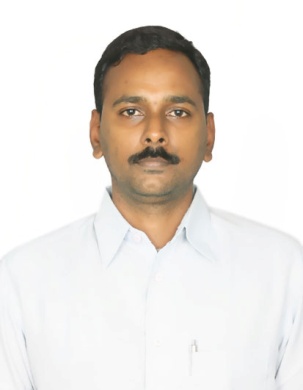 PROFILEName	:	Nadella SunilDesignation and Place of work	:	Director,		P.G. Department of Computer Science		Ideal College of Arts & Sciences (A) 		Kakinada-533003             		A.P., INDIA.Date of Birth	:	09-06-1978Nationality	:	IndianMobile no                                     :           9848325165E-mail                                           :           sunilnadella@gmail.comAddress for Correspondence	:	Director                                                                         P.G.Department of Computer Science                                                                 	Ideal College of Arts & Sciences, Vidyutnagar                                                                     	Kakinada – 533 003, A.P., India. Details of Educational Qualifications:Experience:AchievementsReceived Prof I Venkata Rayudu Shastabdi Poorthi Gold Medal from Andhra UniversityReceived Applied Mathematics prize From Andhra UniversityT S R K Murthy Shastabdi Prize from Andhra UniversityStood University First in M.Sc Applied mathematics in the year 2000 in Andhra UniversityStood First in M.Tech CSE in UCEK, JNTUK  Lecturer Ships Qualified in Mathematical Sciences & Computer Science and ApplicationsLife Member in APSMSRegional/ State/National level Conferences/Workshops/SeminarsWorkshops attended:A National Workshop on “Data Mining Applications through Clememtine”, TEQUIP, JNTUK, UCE, Kakinada, 18-03-2009 to 19-03-2009.A National Workshop on “Application of Image Processing & Security”, TEQUIP, JNTUK, UCE, Kakinada, 23-03-2009 to 24-03-2009.A National Workshop on “Mobile & High Performance Computing”, TEQUIP, JNTUK, UCE, Kakinada, 25-03-2009 to 26-03-2009.A National Workshop on “Big Data Analytics (BiDA2014)” held during
the period 22-24 August, 2014 at C R Rao AIMSCS, University of Hyderabad
Campus, Hyderabad. A one week National level workshop on “Research Challenges and Issues in Big Data and Cloud Computing” at UCE, JNTU, Vijayanaram from 27-01-2015 to 31-01-2015.A one week National level workshop on “Big Data Analytics” at UCEJ, JNTUH, Nachupalli, Karimnagar from 14-12-2015 to 20-12-2015. National Conferneces:Presented paper in NCOITES-2010, Department of Computer Science, Adikavi Nannaya University, Rajahmundry, 22-10-2010 to 23-10-2010.Presented paper in NCATCS-2K12, Department of Computer Science, Ideal College of Arts & Sciences(A), Kakinada, 24-02-2012 to 25-02-2012.Administrative Experience:Working as Director & HOD in P.G Department of Computer ScienceTraining Programs/ Courses attended: - Nil-						(N. Sunil)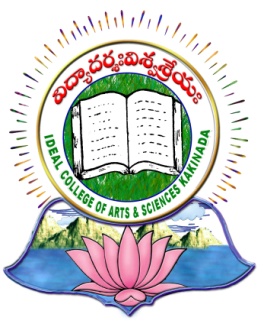 IDEAL COLLEGE OF ARTS AND SCIENCES (A)(A.P. Govt., Aided., Autonomous & NAAC B++)Dr. P.V.N. RAJU VIDYAPRANGANAMSamalkot Road, KAKINADAEast Godavari DistAndhra PradeshSl. No.CourseUniversityYearSpecialization01Ph.DJNTU, KakinadapursuingComputer Science02M.TechJNTU, Kakinada2010CSE03M.PhilAndhra University2008Applied Mathematics04PGDCSHyderabad Central University2006Computer Science05M.ScAndhra University2000Applied Mathematics06AP SETOsmania University2014Mathematical Sciences07AP SETAndhra University2016Computer Science & ApplicationSl.NoDesignationCollegeDate of JoiningExperience01DirectorP. G. Department of Computer Science05-03-2017 to Till date7 months02Associate ProfessorP. G. Department of Computer Science20-02-2010 toTill date6 years 8 months03LecturerP. G. Department of Computer Science30-10-2000 to 19-02-20109 years 4 months